Žup. Dobrnič 7, 8211 Dobrnič.  Tel.: 07/346-50-83. E-pošta: milos.kosir@rkc.si  Splet: zupnija-dobrnic.rkc.si                 TRR Župnije: SI56 0297 1009 2113 838 Odg.: Miloš Košir (041/693-443)                                                            Tisk: Salve  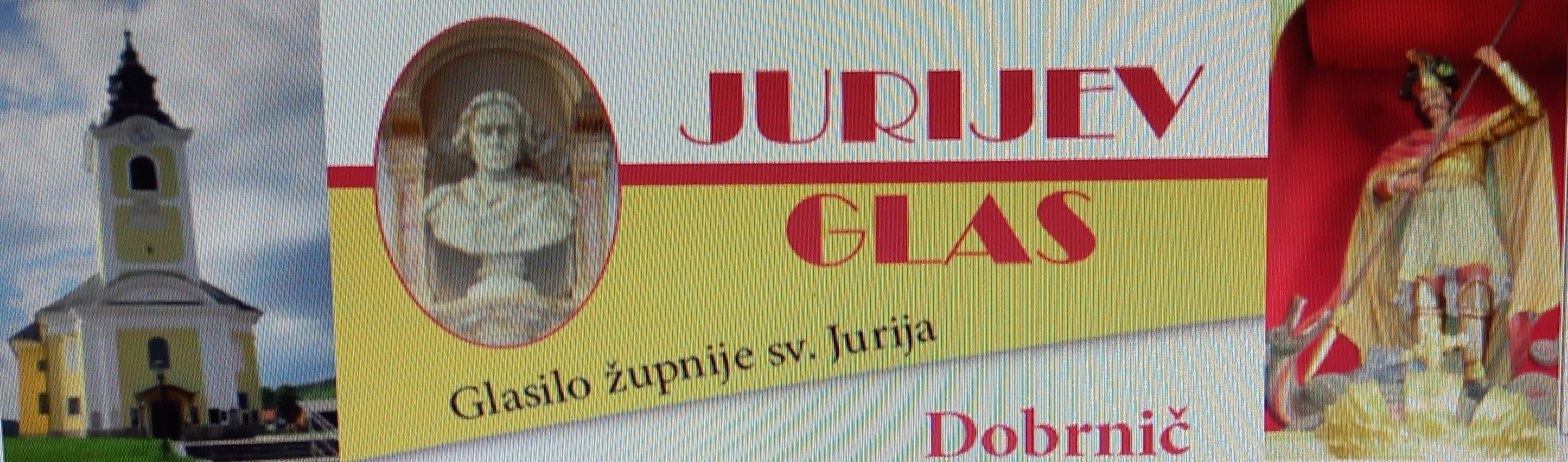 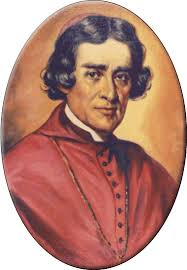 Datumdgodoviura            namen27. 6.PEma Krška 19Ivana Grandovec, obl.28. 6.TMaš. posvečenje  18NM stolnica: za zdravje (odd.)29. 6.SPeter in Pavel 19Korita: brat in st. Hrovat30. 6.ČOton, škof 19Stanislav Smolič, obl.1. 7.POliver, škof 19      20Viljemina Kramar; st. in brat UdovčJulijana Pekolj, 30. dan 2. 7.SEvgenija, red. 19Selce: poljska za Gor. Kamenje3. 7.NNedelja  - 14. med letom                    8                           10za žive in rajne faraneJože Cesar, obl. in Jože Kernc4. 7.PUrh, škof 20Alojzija Hočevar, obl.5. 7.TCiril in Metod 20Korita: za odvrnitev hude ure6. 7.SMarija Goretti 20 Ivanka Kužnik, obl.7. 7.Čb.sl.Anton Vovk 19Mavricij: za odvrnitev hude ure8. 7.PProkopij 19   Šmaver: Jože Horvat9. 7.SVeronika, mis. 20Marija Perpar in Majda Železnik10. 7.NNedelja  -   15. med letom             8 10Magdalena, obl. in st. KolencSelce: za sosesko in farane11. 7.PBenedikt, opat 20Marija Prpar, 30. dan (Luža)12. 7.TMohor, Fortunatni maše13. 7.SHenrik, cesar 20za blagoslov v družini14. 7.ČFrančišek S. 20Stane Kovačič, obl. in st.15. 7.PAna Marija 20Marija Prpar (Rdeči kal)16. 7.Skarmelska MB 19Selce: Anton Gorc17. 7.NNedelja  - 16. med letom            8 10za žive in rajne faraneKnežja vas: za sosesko in farane